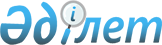 2009 жылға арналған Айыртау ауданында төленетін қоғамдық жұмыстарды 
ұйымдастыру туралы
					
			Күшін жойған
			
			
		
					Солтүстік Қазақстан облысы Айыртау аудандық әкімдігінің 2009 жылғы 5 маусымдағы N 127 қаулысы. Солтүстік Қазақстан облысының Айыртау ауданының Әділет басқармасында 2009 жылғы 7 шілдеде N 13-3-102 тіркелді. Күші жойылды - Солтүстік Қазақстан облысы Айыртау ауданының әкімдігінің 2010 жылғы 6 қаңтарда N 1 Қаулысымен

     Ескерту. Күші жойылды - Солтүстік Қазақстан облысы Айыртау ауданының әкімдігінің 2010.01.06 N 1 Қаулысымен

       Қазақстан Республикасының «Қазақстан Республикасында жергілікті мемлекеттік басқару және өзін-өзі басқару туралы» 2001 жылғы 23 қаңтардағы № 148-П Заңының 31-бабының 1-тармағының 14) тармақшасына сәйкес, Қазақстан Республикасының 2001 жылғы 23 қаңтардағы «Халықты жұмыспен қамту туралы» № 149-ІІ Заңының 7, 20-баптарына, Қазақстан Республикасы Үкіметінің 2001 жылғы 19 маусымдағы «Халықты жұмыспен қамту туралы» Қазақстан Республикасының 2001 жылғы 23 қаңтарындағы Заңын іске асыру жөніндегі шаралар туралы № 836 қаулысына сәйкес, Солтүстік Қазақстан облысы әкімдігінің 2001 жылғы 19 шілдедегі «Қоғамдық жұмыстарды, жұмыссыздарды кәсіптік даярлауды, біліктілігін көтеруді және қайта даярлауды ұйымдастыру және қаржыландыру жөніндегі Ережені бекіту туралы» № 38 қаулысы (тіркеу № 398 2001 жылғы 30 шілде) негізінде, аудан әкімдігі ҚАУЛЫ ЕТЕДІ:



      1. Айыртау ауданында 2009 жылғы төленетін қоғамдық жұмыстардың тізбесі бекітілсін.



      2. Қосымшаға сәйкес Айыртау ауданында 2009 жылға арналған төленетін қоғамдық жұмыстар жоспары анықталсын.



      3. «Солтүстік Қазақстан облысы Айыртау ауданының жұмыспен қамту және әлеуметтік бағдарламалар бөлімі» мемлекеттік мекемесіне:

      қоғамдық жұмыстарға, бірінші кезекте, мақсаттық топқа жататын жұмыссыздарды тарту;

      Солтүстік Қазақстан облысы әкімдігінің 2001 жылғы 19 шілдедегі «қоғамдық жұмыстарды, жұмыссыздарды кәсіптік даярлауды, біліктілігін көтеруді және қайта даярлауды ұйымдастыру және қаржыландыру туралы жағдайы бойынша» жұмыссыздарды кәсіптік даярлауды, біліктілігін көтеруді және қайта даярлауды ұйымдастыру және қаржыландыру жөніндегі бекітілген № 38 қаулысына сәйкес, қоғамдық жұмыста жұмыс істейтін тұлғалардың еңбекақысы уақытында төленсін;



      4. «Солтүстік Қазақстан облысы Айыртау ауданының қаржы бөлімі» мемлекеттік мекемесі қоғамдық жұмыстардың қаржыландырылуын 2009 жылға бекітілген қаражат есебінен жүзеге асырсын.



      5. Осы қаулының орындалуын бақылау аудан әкімінің орынбасыры Р.Р. Тлеубаеваға жүктелсін.



      6. Осы қаулы алғашқы ресми жарияланған күнінен бастап он күн күнтізбелік күн өткеннен кейін қолданысқа енгізіледі.      Аудан әкімі                                Е.Айнабеков

Аудан әкімдігінің

2009 жылғы 5 маусымдағы

№ 127 қаулысымен

БЕКІТІЛГЕН Айыртау ауданында 2009 жылға арналған төленетін

қоғамдық жұмыстардың

тізбесі

Аудан әкімдігінің

2009 жылғы  5 маусымдағы

№ 127 қаулысына

қосымша 2009 жылға арналған төленетін қоғамдық жұмыстар

ЖОСПАРЫ
					© 2012. Қазақстан Республикасы Әділет министрлігінің «Қазақстан Республикасының Заңнама және құқықтық ақпарат институты» ШЖҚ РМК
				Жұмыс түрлерінің атауыКәсібіНормативтік құжатРазрядыТариф коэффициенті1. Тұрғын үй-коммуналдық шаруашылығы ұйымдарына елді мекендер аумақтарын жинауда көмек көрсетуаула жинаушы«Азаматтық қызметшілерге, мемлекеттік бюджет қаражаты есебінен ұсынылатын ұйымдардың қызметкерлеріне, қазыналық кәсіпорындардың қызметкерлеріне еңбекақы төлеу жүйесі туралы» 2007 жылғы 29 желтоқсандағы № 1400 қаулысыI-II1,39-1,492. Жол жөндеу, кеспе тас және жол жиегінің тастарын салу,сондай-ақ сол жұмыстар үшін қажетті қосалқы материалдарды дайындауҒимараттарға және үйлерге кешенді қызмет көрсету және жөндеу жөніндегі жұмысшы«Азаматтық қызметшілерге, мемлекеттік бюджет қаражаты есебінен ұсынылатын ұйымдардың қызметкерлеріне, қазыналық кәсіпорындардың қызметкерлеріне еңбекақы төлеу жүйесі туралы» 2007 жылғы 29 желтоқсандағы № 1400 қаулысыIII-IV1,59-1,703. Көктемгі-

күзгі су тасқынына байланысты жұмыстарды жүргізугидро- техникалық құрылысты қараушылар«Азаматтық қызметшілерге, мемлекеттік бюджет қаражаты есебінен ұсынылатын ұйымдардың қызметкерлеріне, қазыналық кәсіпорындардың қызметкерлеріне еңбекақы төлеу жүйесі туралы» 2007 жылғы 29 желтоқсандағы № 1400 қаулысыIII-IV1,59-1,704. Тұрғын үйлер құрылысына, қайта құру мен күрделі жөндеуге қатысу.

Коммуналдық меншік болып табылатын білім беру мен әлеуметтік және мәдениеттік мақсаттағы (ауруханалар, фельдшерлік-

акушерлік пункттер)объектілерді, селолық округ әкімі аппараттарына және басқа да бюджеттік ұйымдар үшін жалға алынған ғимараттарды қысқа дайындау, жөндеу және құрылыс жұмыстарын атқару бойынша көмек көрсету, егер жергілікті бюджеттерде осы мақсаттарға қаражат қарастырылмаған болса, немесе олар объектілерді тиісті жағдайда ұстауға жеткіліксіз болсаҒимараттарға, үйлерге және құрылғыларға жұмыс істеуі және ағымдағы жөндеу жүргізуші жұмысшы«Азаматтық қызметшілерге, мемлекеттік бюджет қаражаты есебінен ұсынылатын ұйымдардың қызметкерлеріне, қазыналық кәсіпорындардың қызметкерлеріне еңбекақы төлеу жүйесі туралы» 2007 жылғы 29 желтоқсандағы № 1400 қаулысыIII-IV1,59-1,705. Тарихи-

сәулет ескерткіштерді, кешендерді және қорлық аймақтарын жаңартуЕскеркіш-

терді қалпына келтіру жұмыскер«Азаматтық қызметшілерге, мемлекеттік бюджет қаражаты есебінен ұсынылатын ұйымдардың қызметкерлеріне, қазыналық кәсіпорындардың қызметкерлеріне еңбекақы төлеу жүйесі туралы» 2007 жылғы 29 желтоқсандағы № 1400 қаулысыIII1,596. Өңірлерді экологиялық сауықтыру, көгалдандыру, аумақтарды көркейту (ағаш отырғызу, гүл егу), орман-саябақ шаруашылығын, дем алу мен туризм аймақтарын сақтау және өркендету, қаңғырма жануарларды аулауКөкейту жөніндегі жұмысшы«Азаматтық қызметшілерге, мемлекеттік бюджет қаражаты есебінен ұсынылатын ұйымдардың қызметкерлеріне, қазыналық кәсіпорындардың қызметкерлеріне еңбекақы төлеу жүйесі туралы» 2007 жылғы 29 желтоқсандағы № 1400 қаулысыIII1,597. Спорттық іс-шараларды, мерейтой салтанаттарын, мемлекеттік мерекелерге арналған іс-шараларды дайындауға қатысу, соның ішінде мұз қалашықтарын салуда қосалқы жұмыстарды да атқаруСпорттық құрылыстарды жөндеу-

шілер«Азаматтық қызметшілерге, мемлекеттік бюджет қаражаты есебінен ұсынылатын ұйымдардың қызметкерлеріне, қазыналық кәсіпорындардың қызметкерлеріне еңбекақы төлеу жүйесі туралы» 2007 жылғы 29 желтоқсандағы № 1400 қаулысыIII-IV1,59-1,708. Республика-

лық және өңірлік қоғамдық науқандарға қатысу (халық пікірін білу үшін сауалнама, халық санағы, жұмыспен қамту және халықты әлеуметтік қорғау мәселесі бойынша статистикалық зерттеулер жүргізу)стастисти-ка қызметкері«Азаматтық қызметшілерге, мемлекеттік бюджет қаражаты есебінен ұсынылатын ұйымдардың қызметкерлеріне, қазыналық кәсіпорындардың қызметкерлеріне еңбекақы төлеу жүйесі туралы» 2007 жылғы 29 желтоқсандағы № 1400 қаулысыG-141,439.Халықтың аз қамтамасыз етілетін жіктеріне және жалғыз тұратын қарттарға, жаңадан келген оралмандарға, сондай-ақ ауданның коммуналдық меншіктегі кәсіпорындар мен әлеуметтік-

мәдениеттік мақсаттағы объектілерге отын және жемазық дайындауда,

көмірді жеткізуге және түсеруге көмек көрсетужұмысшы«Азаматтық қызметшілерге, мемлекеттік бюджет қаражаты есебінен ұсынылатын ұйымдардың қызметкерлеріне, қазыналық кәсіпорындардың қызметкерлеріне еңбекақы төлеу жүйесі туралы» 2007 жылғы 29 желтоқсандағы № 1400 қаулысыI1,3910. Үй шаруашылығының санағына және шаруашылық кітаптарды жасауға көмек көрсетуТіркеуші«Азаматтық қызметшілерге, мемлекеттік бюджет қаражаты есебінен ұсынылатын ұйымдардың қызметкерлеріне, қазыналық кәсіпорындардың қызметкерлеріне еңбекақы төлеу жүйесі туралы» 2007 жылғы 29 желтоқсандағы № 1400 қаулысыG-141,4311. Әлеуметтік-

мәдениеттік мақсаттағы маңызды объектілерді, сондай-ақ аудан әкімділігінің коммуналдық меншігіндегі бос ғимараттарды күзетуКүзетші«Азаматтық қызметшілерге, мемлекеттік бюджет қаражаты есебінен ұсынылатын ұйымдардың қызметкерлеріне, қазыналық кәсіпорындардың қызметкерлеріне еңбекақы төлеу жүйесі туралы» 2007 жылғы 29 желтоқсандағы № 1400 қаулысыI-II1,39-1,4912. Шалғай елді мекендерде тұрып жатқан халықты құжаттандыру жөніндегі ұйымдастыру жұмысына уақытша көмек көрсету (халықты құжаттандыру үшін қажетті құжаттарды ресімдеу бойынша көмек)Төлқұжат қызметкері«Азаматтық қызметшілерге, мемлекеттік бюджет қаражаты есебінен ұсынылатын ұйымдардың қызметкерлеріне, қазыналық кәсіпорындардың қызметкерлеріне еңбекақы төлеу жүйесі туралы» 2007 жылғы 29 желтоқсандағы № 1400 қаулысыG-141,4313. Селолық елді мекендерде қоғамдық тәртіпті қамтамасыз ету үшін құқықтық қорғау органдарына жәрдемдесу жасақтарына қатысуКезекші басшы«Азаматтық қызметшілерге, мемлекеттік бюджет қаражаты есебінен ұсынылатын ұйымдардың қызметкерлеріне, қазыналық кәсіпорындардың қызметкерлеріне еңбекақы төлеу жүйесі туралы» 2007 жылғы 29 желтоқсандағы № 1400 қаулысыG-141.4314. Балардың,

жасөспірімдер-

дің,жастардың бос уақытын балалар жасөс-

пірімдер клубтары арқылы ұйымдастыру жөнінде бір жолғы жұмыстарды (мереке күндеріне және меретойларға дайындық ) жүргізуМәдени ұйымдасты-рушы«Азаматтық қызметшілерге, мемлекеттік бюджет қаражаты есебінен ұсынылатын ұйымдардың қызметкерлеріне, қазыналық кәсіпорындардың қызметкерлеріне еңбекақы төлеу жүйесі туралы» 2007 жылғы 29 желтоқсандағы № 1400 қаулысыI-II1.39-1.4915. Саябақтар-

дың, скверлердің аумағын көркейту және күзету (жеке меншіктегі объектілерден басқа)Күзетші«Азаматтық қызметшілерге, мемлекеттік бюджет қаражаты есебінен ұсынылатын ұйымдардың қызметкерлеріне, қазыналық кәсіпорындардың қызметкерлеріне еңбекақы төлеу жүйесі туралы» 2007 жылғы 29 желтоқсандағы № 1400 қаулысыI-II1.39-1.4916. Зираттарды, қоқыс жинайтын жерлерді көркейту,соның ішінде қалдықтар жинауды ұйымдастыруКөркейту жөніндегі жұмысшы«Азаматтық қызметшілерге, мемлекеттік бюджет қаражаты есебінен ұсынылатын ұйымдардың қызметкерлеріне, қазыналық кәсіпорындардың қызметкерлеріне еңбекақы төлеу жүйесі туралы» 2007 жылғы 29 желтоқсандағы № 1400 қаулысыIII1.5917. Бюджеттік ұйымдар мен мемлекеттік мекемелерде жылыту маусымы кезеңінде пеш жағушының жұмысыПеш жағушы«Азаматтық қызметшілерге, мемлекеттік бюджет қаражаты есебінен ұсынылатын ұйымдардың қызметкерлеріне, қазыналық кәсіпорындардың қызметкерлеріне еңбекақы төлеу жүйесі туралы» 2007 жылғы 29 желтоқсандағы № 1400 қаулысыIII1.39-1.4918. Жалғызбасты, ауыратын қарт азаматтарды күту (тамақ, дәрі-дәрмек сатып әкелу,үй ішін жинау, ағарту, еден сырлау, кір жуу, көкөніс отырғызу және жинау, арам шөптен тазарту)есепке алушы«Азаматтық қызметшілерге, мемлекеттік бюджет қаражаты есебінен ұсынылатын ұйымдардың қызметкерлеріне, қазыналық кәсіпорындардың қызметкерлеріне еңбекақы төлеу жүйесі туралы» 2007 жылғы 29 желтоқсандағы № 1400 қаулысыG-131.6819. иесіз қалған жылжымайтын мүліктердің иелерін табуға көмекжылжымай-

тын мүлікті айқындаушы«Азаматтық қызметшілерге, мемлекеттік бюджет қаражаты есебінен ұсынылатын ұйымдардың қызметкерлеріне, қазыналық кәсіпорындардың қызметкерлеріне еңбекақы төлеу жүйесі туралы» 2007 жылғы 29 желтоқсандағы № 1400 қаулысыG-141.4320.Оралмандарды қабылдау және орналастыру жөніндегі тапсырмаларды орындауіс жүргізуші«Азаматтық қызметшілерге, мемлекеттік бюджет қаражаты есебінен ұсынылатын ұйымдардың қызметкерлеріне, қазыналық кәсіпорындардың қызметкерлеріне еңбекақы төлеу жүйесі туралы» 2007 жылғы 29 желтоқсандағы № 1400 қаулысыG-141.4321.Мемлекеттік тілде іс жүргізуге көмек көрсетутехникалық орындаушы«Азаматтық қызметшілерге, мемлекеттік бюджет қаражаты есебінен ұсынылатын ұйымдардың қызметкерлеріне, қазыналық кәсіпорындардың қызметкерлеріне еңбекақы төлеу жүйесі туралы» 2007 жылғы 29 желтоқсандағы № 1400 қаулысыG-131.6822.Құжаттарды ведомствалық мұрағатта сақтауға өңдеу мен дайындауға көмек көрсетумұрағатшы«Азаматтық қызметшілерге, мемлекеттік бюджет қаражаты есебінен ұсынылатын ұйымдардың қызметкерлеріне, қазыналық кәсіпорындардың қызметкерлеріне еңбекақы төлеу жүйесі туралы» 2007 жылғы 29 желтоқсандағы № 1400 қаулысыG-141.4323.18 жасқа толмаған балалары бар отбасыларына мемлекеттік жәрдемақылар тағайындауда қажетті құжаттар жинау және жұмыспен қамту мәселелері бойынша көмек көрсетумаманның ассистенті«Азаматтық қызметшілерге, мемлекеттік бюджет қаражаты есебінен ұсынылатын ұйымдардың қызметкерлеріне, қазыналық кәсіпорындардың қызметкерлеріне еңбекақы төлеу жүйесі туралы» 2007 жылғы 29 желтоқсандағы № 1400 қаулысыG-131.68№Селолық округ атаулары2009 жылға жоспар2009 жылға жоспар№Селолық округ атауларыАдам саны Сомасы, мың тенге12341Антонов16592,82Арықбалық351390,03Володар923843,04Гусаковка14508,05Жетікөл12424,06Елецкий8256,07Имантау23886,08Казанка17634,29Қамсақты13466,010Қаратал15550,011Константинов13466,012Лобанов18676,013Нижнебурлук15550,014Сырымбет23886,015Украин16593,0Барлығы33012721